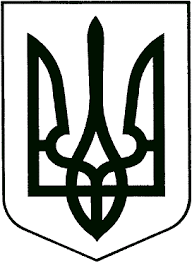 ВИКОНАВЧИЙ КОМІТЕТЗВЯГЕЛЬСЬКОЇ МІСЬКОЇ РАДИРІШЕННЯ13.04.2023   			                                          №727Про безоплатну передачу майна військовій частині ***Керуючись статтями 40, 52 Закону України «Про місцеве самоврядування в Україні», рішенням Новоград-Волинської міської ради від 09.06.2022 №556 «Про вихід виконавчого комітету Новоград-Волинської міської ради зі складу засновників Новоград-Волинського економіко-гуманітарного фахового коледжу», враховуючи лист Житомирського інституту Приватного акціонерного товариства «Вищий навчальний заклад «Міжрегіональна Академія управління персоналом» від 27.03.2023 №24, виконавчий комітет міської радиВИРІШИВ:Безоплатно передати військовій частині *** майно  згідно з додатком.Керуючому справами виконавчого комітету міської ради Долі О.П. забезпечити оформлення актів прийому – передачі майна.Контроль за виконанням цього рішення покласти на заступника міського голови Борис Н.П. Майно, що підлягає безоплатній передачі військовій частині ***Керуючий справами виконавчогокомітету міської ради                                                                  Олександр ДОЛЯМіський голова     Микола БОРОВЕЦЬДодаток до рішення виконавчого комітету міської ради від 13.04.2023 №727      N•з/пНайменування майнаКількістьВартістьПримітка1Вішалка122340,002Дошка маркерна магнітна1480,003Дошка шкільна41000,004Занавіс в актовому залі1794,005Дзеркало21485,00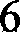 Холодильник Дніпро12235,007Стіл тенісний12325,008Стіл1008983,009Стіл робочий102600,0010Стілець для вчителя284520,0011Стілець2004903,0012Стільці-крісла клубні1251125,0013Трибуна2330,0014Тумбочка162092,0015Кушетка1534,0016Пожежні рукава61440,0017Поличка для книг20873,0018Ноутбук MSI14141,0019Комп'ютер Athlon 11 250*2l4679,2020Комп'ютер Athlon 11 *2 2,713089,2021Принтер-сканер-ксероксTHSON-L120l1605,0022Принтер Canon LBR 81011254,6023Шафа85740,0024Шафа двухдверна32600,0025Шафа для медпункту11580,0026Панелі 0,64 висота1,8163,7427Панелі 1,05 висота102,59350,0528Панелі-плита 0,30 висота2,8210,4229Панелі-плита 0,67 висота22,01653,3030Панелі-плита 0,930,62299,5931Панелі-плита 1,05 висота102,67710,3932Панелі-плита 1,1 висота124,49348,6633Панелі-плита 1,3 висота8,3623,7534Панелі-плита 1,8 висота2,0150,3035Панелі-плита 3,0 висота14,01052,1036Панелі-плита 1,17 висота26,31976,45Всього 97286,75